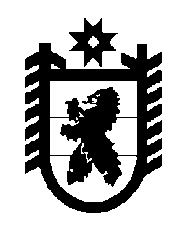 Российская Федерация Республика Карелия    УКАЗГЛАВЫ РЕСПУБЛИКИ КАРЕЛИЯО награждении государственными наградами Республики КарелияЗа высокие достижения в профессиональной деятельности и заслуги перед Республикой Карелия и ее жителями наградитьмедалью «ЗА ЗАСЛУГИ ПЕРЕД РЕСПУБЛИКОЙ КАРЕЛИЯ»КОНДРАШОВА Олега Алексеевича – заместителя председателя Центральной избирательной комиссии Республики Карелия,СОКОЛОВА Максима Юрьевича, город Москва,ШАРЛАЕВА Сергея Эдуардовича – заместителя Министра природных ресурсов и экологии Республики Карелия.За высокий профессионализм, многолетний добросовестный труд в системе здравоохранения и большой вклад в профилактику и охрану здоровья населения республики присвоить почетное звание«ЗАСЛУЖЕННЫЙ ВРАЧ РЕСПУБЛИКИ КАРЕЛИЯ»ГАРАНОВИЧУ Виктору Николаевичу – врачу – акушеру-гинекологу поликлиники Муезерской участковой больницы государственного бюджетного учреждения здравоохранения Республики Карелия «Межрайонная больница              № 1». За заслуги в области машиностроения, высокий профессионализм            и многолетний добросовестный труд присвоить почетное звание «ЗАСЛУЖЕННЫЙ МАШИНОСТРОИТЕЛЬ РЕСПУБЛИКИ КАРЕЛИЯ»ГРОМОВОЙ Галине Борисовне – ведущему инженеру-технологу Петрозаводского филиала акционерного общества «Инжиниринговая компания «АЭМ-технологии»,ЛУТОХИНУ Сергею Евгеньевичу – заместителю начальника производства по сборке и сварке производства оборудования атомных электростанций и газонефтехимии Петрозаводского филиала акционерного общества «Инжиниринговая компания «АЭМ-технологии».За многолетний добросовестный труд и вклад в развитие библиотечного дела в Республике Карелия присвоить почетное звание «ЗАСЛУЖЕННЫЙ РАБОТНИК КУЛЬТУРЫ РЕСПУБЛИКИ КАРЕЛИЯ»ЧИРКОВОЙ Вере Николаевне – ведущему библиотекарю отдела «Гирвасская сельская библиотека» муниципального учреждения «Кондопожская центральная районная библиотека им. Б.Е. Кравченко».За многолетний добросовестный труд, высокое педагогическое мастерство и большой вклад в развитие образования в Республике Карелия присвоить почетные звания:«ЗАСЛУЖЕННЫЙ РАБОТНИК ОБРАЗОВАНИЯРЕСПУБЛИКИ КАРЕЛИЯ»БОНДАРЬ Лесе Борисовне – заместителю директора по учебно-воспитательной работе муниципального бюджетного общеобразовательного учреждения Петрозаводского городского округа «Средняя школа № 10 с углубленным изучением предметов гуманитарного профиля имени                           А.С. Пушкина»,ВОЗДВИЖЕНСКОМУ Сергею Эрландовичу – старшему методисту муниципального бюджетного образовательного учреждения дополнительного образования Петрозаводского городского округа «Детско-юношеский центр»,МАКАРОВОЙ Кларе Александровне – музыкальному руководителю муниципального бюджетного дошкольного образовательного учреждения Петрозаводского городского округа «Детский сад общеразвивающего вида с приоритетным осуществлением деятельности по познавательно-речевому развитию детей № 41 «Золушка»,НЕФЕДОВОЙ Людмиле Сергеевне, Кондопожский муниципальный район;«ЗАСЛУЖЕННЫЙ УЧИТЕЛЬ РЕСПУБЛИКИ КАРЕЛИЯ»ДУДЧИК Марине Алексеевне – учителю начальных классов муниципального общеобразовательного учреждения Средней общеобразовательной школы № 2 г. Питкяранта Республики Карелия,ИВАШКО Надежде Владимировне – учителю русского языка и литературы муниципального бюджетного общеобразовательного учреждения Петрозаводского городского округа «Университетский лицей»,НЕСТЕРОВОЙ Светлане Федоровне – учителю истории муниципального бюджетного общеобразовательного учреждения Петрозаводского городского округа «Университетский лицей»,ПРАНКАТЬЕВОЙ Раисе Сергеевне – учителю математики муниципального бюджетного общеобразовательного учреждения Петрозаводского городского округа «Университетский лицей». Глава Республики  Карелия                                                                     А.О. Парфенчиковг. Петрозаводск19 сентября 2019 года№ 59